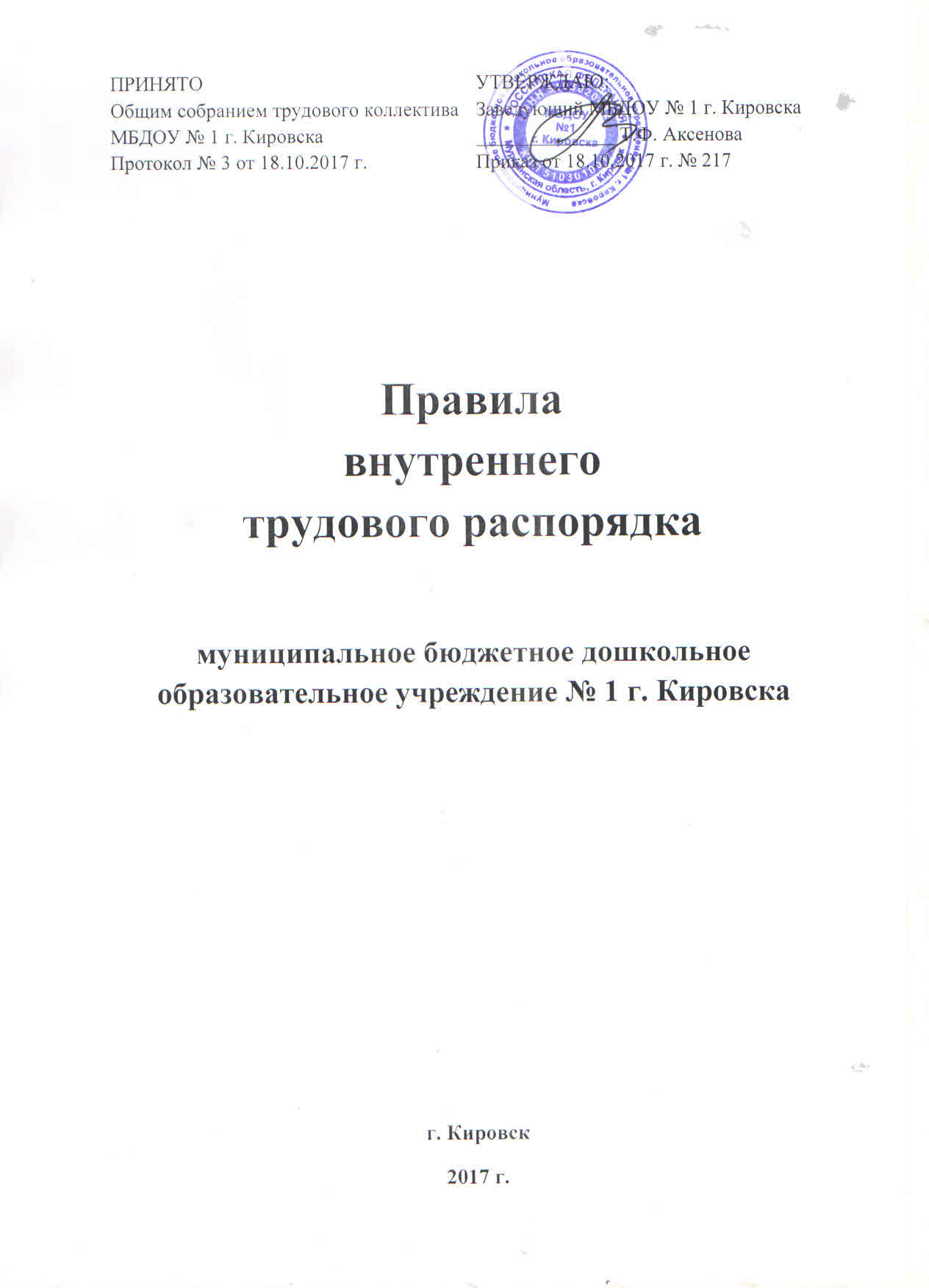 Общие положенияНастоящие правила внутреннего трудового распорядка (далее – Правила) определяют трудовой распорядок в муниципальном бюджетном дошкольном образовательном учреждении № 1 г. Кировска (далее – Учреждение) и регламентируют порядок приема, перевода и увольнения работников, основные права, обязанности и ответственность сторон трудового договора, режим работы, время отдыха, меры поощрения и взыскания, применяемые к работникам, а также иные вопросы регулирования трудовых отношений в Учреждении.Настоящие Правила – локальный нормативный акт, разработанный и утвержденный в соответствии с Трудовым законодательством РФ, Уставом Учреждения, Федеральным законом от 29.12.2012 г. № 273-ФЗ «Об образовании в Российской Федерации» в целях укрепления трудовой дисциплины, эффективной организации труда, рационального использования рабочего времени, обеспечения высокого качества воспитания и обучения детей, повышения производительности труда работников Учреждения.Настоящие Правила принимаются на собрании трудового коллектива Учреждения по представлению администрации с учетом мнения представительного органа.Все вопросы, связанные с применением Правил решаются администрацией Учреждения, а также трудовым коллективом в соответствии с их полномочиями и действующим законодательством.Настоящие Правила распространяются на работников Учреждения и являются обязательными для исполнения всеми сотрудниками.Правила сохраняют свое действие в случае изменений наименования Учреждения, расторжения трудового договора с заведующим Учреждением.В связи с отсутствием в Учреждении профсоюзной организации интересы работников представляет работник, избранный тайным голосованием на общем собрании трудового коллектива (глава 4 ТК РФ).Представителем работодателя является заведующий Учреждением, а в его отсутствие исполняющий обязанности заведующего, действующие на основании Устава Учреждения.Порядок приема и увольненияРабочие и служащие реализуют право на труд путем заключения трудового договора в письменной форме о работе в Учреждении. Трудовой договор составляется в двух экземплярах: один – у работника, второй – в Учреждении. Сторонами трудового договора являются работодатель и работник (ст. 56 ТК РФ).На основании трудового договора издается приказ, который объявляется работнику под расписку в трехдневный срок со дня подписания трудового договора (ст. 68  ТК РФ).Прием и увольнение работников Учреждения осуществляет работодатель (заведующий Учреждения).К педагогической деятельности допускаются лица, имеющие образовательный ценз, который определяется в порядке, установленном законодательством Российской Федерации в сфере образования.К педагогической деятельности не допускаются лица:- лишенные права заниматься педагогической деятельностью в соответствии с вступившим в законную силу договором суда;- имеющие или имевшие судимость, подвергавшиеся уголовному преследованию (за исключением лиц, уголовное преследование в отношении которых прекращено по реабилитирующим основаниям) за преступления против жизни и здоровья, свободы, чести и достоинства личности (за исключением незаконной госпитализации в медицинскую организацию, оказывающую психиатрическую помощь в стационарных условиях, и клеветы), половой неприкосновенности и половой свободы личности, против семьи и несовершеннолетних, здоровья населения и общественной нравственности, основ конституционного строя и безопасности государства, мира и безопасности человечества, а также против общественной безопасности;- имеющие неснятую или непогашенную судимость за иные умышленные тяжкие и особо тяжкие преступления;- признанные недееспособными в установленном федеральном законом порядке;- имеющие заболевания, предусмотренные перечнем, утвержденным федеральным органом исполнительной власти, осуществляющим функции по выработке государственной политики и нормативно-правовому регулированию в области здравоохранения.Лица, имевшие судимость за совершение преступлений небольшой тяжести и преступлений средней тяжести против жизни и здоровья, свободы, чести и достоинства личности (за исключением незаконной госпитализации в медицинскую организацию, оказывающую психиатрическую помощь в стационарных условиях, и клеветы) против семьи и несовершеннолетних, здоровья населения и общественной нравственности, основ конституционного строя и безопасности государства, мира и безопасности человечества, а также против общественной безопасности, и лица, уголовное преследование в отношении которых по обвинению в совершении этих преступлений прекращено по не реабилитирующим основаниям, могут быть допущены к педагогической деятельности при наличии решения комиссии по делам несовершеннолетних и защите их прав, созданной высшим исполнительным органом государственной власти субъекта Российской Федерации, о допуске их к педагогической деятельности (ст. 331 ТК РФ).Трудовой договор считается заключенным, если стороны достигли соглашения:- о месте работы;- о характере работы;- о дате начала работы (и сроке ее окончания, если трудовой договор заключается на определенный срок или на время выполнения определенной работы).2.4. Условия трудового договора могут быть изменены только по соглашению сторон и в письменной форме (ст. 57 ТК РФ).2.5. Трудовые договоры могут заключаться:- на неопределенный срок;- на определенный срок не более 5 лет (ст. 58 ТК РФ).2.6. При заключении трудового договора лицо, поступающее на работу, предъявляет работодателю следующие документы (ст. 65 ТК РФ):- паспорт или иной документ, удостоверяющий личность;- трудовую книжку, за исключением случаев, когда трудовой договор заключается в первые или работник поступает на работу на условиях совместительства;- страховое свидетельство обязательного пенсионного страхования, установленного федеральным законом от 01.04.1996 № 27-ФЗ «Об индивидуальном (персонифицированном) учете в системе обязательного пенсионного страхования;- ИНН;- документ воинского учета – для военнообязанных и лиц, подлежащих призыву на военную службу;- документ об образовании, квалификации или наличии специальных знаний – при поступлении на работу, требующих специальных знаний или специальной подготовки;- документ медицинского освидетельствования (ст. 69 ТК РФ);- на совместителя – паспорт или иной документ, удостоверяющий личность, документ об образовании или заверенную копию документа об образовании при приеме на работу, требующую специальных знаний (ст. 283 ТК РФ);- справку о наличии (отсутствии) судимости и (или) факта уголовного преследования либо прекращения уголовного преследования по реабилитирующим основаниям, выданную в порядке и по форме, которые устанавливаются федеральным органом исполнительной власти, осуществляющим функции по выработке реализации государственной политики и нормативно-правовому регулированию в сфере внутренних дел, при поступлении на работу, связанную с деятельностью, к осуществлению которой в соответствии с Трудовым Кодексом, иным федеральным законом не допускаются лица, имеющие или имевшие судимость, подвергающиеся или подвергавшиеся уголовному преследованию (федеральный закон от 23.10.2010 г. № 387-ФЗ).2.7. На лиц, поступающих на работу впервые, заполняется трудовая книжка не позднее 5 дней после приема на работу (ст. 66 ТК РФ),2.8. При заключении трудового договора соглашением сторон может быть обусловлено испытание работника в целях проверки его соответствия поручаемой работе (ст. 70 ТК РФ):- условие об испытание должно быть указано в трудовом договоре;- отсутствие в трудовой договоре условия об испытании означает, что работник принят без испытания;- срок испытания не может превышать 3- х месяцев.Если результаты испытаний положительные, то работник считается принятым окончательно с первого дня его работы.При неудовлетворительном результате испытания работодатель имеет право до истечения срока испытания расторгнуть трудовой договор с работником, предупредив его об этом в письменной форме не позднее, чем за 3 дня с указанием причин, послуживших основанием для признания этого работника не выдержавшим испытание (ст. 71 ТК РФ).При неудовлетворительном испытании расторжение трудового договора производится без учета мнения представительного органа и без выплаты выходного пособия.2.9. При приеме на работу (до подписания трудового договора) работодатель обязан ознакомить работника под роспись со следующей документацией:- правилами внутреннего трудового распорядка;- Уставом Учреждения;- должностной инструкцией;- инструкцией по охране жизни и здоровья детей;- положением об оплате труда;- положением о выплатах стимулирующего характера и премий работников;- санитарно-эпидемиологическими правилами и нормативными (СанПиН 2.4.1.3049-13).Провести инструктаж:- вводный инструктаж;- по охране труда;- по пожарной безопасности.2.10. Трудовые книжки хранятся у работодателя наравне с ценными документами (ст. 66 ТК РФ).2.11. На каждого сотрудника учреждения заводится личное дело, которое включает в себя:- личная карточка работника Т-2;- заявление о приеме на работу;- трудовой договор;- выписка из приказа по Учреждению о приеме на работу;- копия документа об образовании;- заявление о согласии на обработку персональных данных.2.12. В день увольнения работодатель обязан выдать работнику трудовую книжку с записью об увольнении (ст. 84.1 ТК РФ) и произвести с ним расчет в соответствии со ст. 140 ТК РФ.2.13. Трудовой договор может быть расторгнут только по основаниям, предусмотренным ТК РФ (ст. 77 ТК РФ).2.14. По соглашению сторон, заключенному в письменной форме, работник может быть переведен на другую работу на срок до одного года, а для замещения временно отсутствующего работника, за которым в соответствии с законодательством сохраняется место работы, - до выхода этого работника на работу. При переходе оплата труда работника производится по выполняемой работе. Работник может быть переведен без его согласия на срок до одного месяца на необусловленную трудовым договором работу для предотвращения или устранения катастроф природного или техногенного характера, производственной аварии, несчастного случая на производстве, пожара и любых других исключительных случаев, ставящих под угрозу жизнь, или нормальные жизненные условия людей (ст. 72.2 ТК РФ).2.15. Работник имеет право расторгнуть трудовой договор по собственному желанию, предупредив об этом работодателя в письменном виде за две недели. В случае, когда заявление работника по его инициативе (по собственному желанию) обусловлено невозможностью продолжением им работы (зачисление в образовательное учреждение, выход на пенсию), а также по согласованию расторжение трудового договора может быть в срок, указанный в заявлении работника (ст. 80 ТК РФ).2.16. Днем увольнения считается последний день работы.2.17. Прекращение трудового договора оформляется приказом работодателя.Основные права и обязанности работодателя и работников Учреждения.3.1. Работодатель имеет право (ст. 22 ТК РФ):- заключать, изменять и расторгать трудовые договоры с работниками в порядке и на условиях, которые установлены ТК РФ, иными федеральными законами;- вести коллективные переговоры и заключать коллективные договоры;- поощрять работников за добросовестный эффективный труд;- требовать от работников исполнения трудовых обязанностей, бережного отношения к имуществу работодателя и других работников, соблюдения правил внутреннего трудового распорядка Учреждения;-привлекать работников к дисциплинарной и материальной ответственности в порядке, установленном ТК РФ, иными федеральными законами;- принимать локальные и нормативные акты;- проводить педагогические советы (не менее четырех педсоветов в год, длительность педсовета не более 2,5 часа);-проводить общее собрание трудового коллектива один раз в год (длительность – один час);- создавать объединения работодателей в целях представительства и защиты своих интересов и вступать в них.3.2. Работодатель обязан:- соблюдать трудовое законодательство и иные нормативные акты, содержащие нормы трудового права, локальные акты, условия коллективного договора, соглашений и трудовых договоров;- своевременно выполнять предписания государственных вздорных и контрольных органов;- обеспечить соблюдение требований «Правил внутреннего трудового распорядка», а также Устава Учреждения;- закрепить за каждым работником определенное рабочее место и оборудование в соответствии с его специальностью, обеспечить ритм работы, нормальные условия труда, организацию питания, хранения одежды;- создать условия труда, обеспечивающие охрану жизни и здоровья детей и сотрудников, предупреждения их заболеваемости и травматизма;- контролировать соблюдение работниками санитарно-гигиенических норм, правил охраны труда и пожарной безопасности;- выплачивать в полном размере причитающуюся работнику заработную плату;- осуществлять обязательное социальное страхование работников;- совершенствовать воспитательно-образовательный процесс, внедрять работу Учреждения развивающие программы, новые технологии, обобщать и пропагандировать опыт работы Учреждения;- обеспечить систематическое повышение квалификации (один раз в три года) воспитателям, старшему воспитателю, музыкальному руководителю, инструктору по физической культуре (ст. 196 ТК РФ);- оказывать помощь молодым специалистам;- проводить мероприятия способствующие аттестации педагогов;- принимать меры к обеспечению Учреждением необходимой материальной базой;- обеспечивать контроль за соблюдением оплаты труда работников и расходованием фонда заработной платы;- предоставлять своевременно очередные отпуска в соответствии с утвержденным на год графиком отпусков;- способствовать созданию в коллективе деловой творческой обстановки, поддерживать, развивать инициативу и активность работников;- своевременно рассматривать предложения работников, направленные на улучшение работы Учреждения.3.3. Работник имеет право (ст. 21 ТК РФ) на:- заключение, изменение и расторжение трудового договора в порядке и на условиях, которые установлены ТК РФ;- предоставление ему работы, обусловленной трудовым договором;- рабочее место, имеющее соответствующее условия;- своевременную и в полном объеме выплату заработной платы в соответствии со своей квалификацией;- отдых, обеспечиваемый установлением нормальной продолжительности рабочего времени, предоставлением еженедельных выходных дней, оплачиваемых ежегодных отпусков;- полную информацию об условиях труда и требований охраны труда на рабочем месте;- заключение коллективных договоров через своих представителей;- защиту своих прав.3.4. Работники учреждения обязаны (ст. 21 ТК РФ):- добросовестно выполнять трудовые обязанности, возложенные на них трудовым договором;- соблюдать дисциплину труда (ст. 189 ТК РФ): вовремя приходить на работу, соблюдать в точности, без всяких нарушений установленную продолжительность рабочего времени, использовать все рабочее время для производительного труда, не занимаясь посторонними делами и разговорами, не отвлекаясь от работы и не отвлекая других работников;- своевременно, точно и тщательно выполнять распоряжения администрации Учреждения;- незамедлительно сообщать работодателю о возникновении ситуаций, представляющих угрозу жизни и здоровья людей, сохранности имущества работодателя;- бережно относиться к имуществу работодателя и других работников;- экономно расходовать электроэнергию, воду, тепло;- поддерживать чистоту на своем рабочем месте и в целом в Учреждении, а также на территории Учреждения;- передавать сменщику свое рабочее место, оборудование в исправном состоянии;- неукоснительно выполнять инструкцию по охране жизни и здоровья детей, требования по охране труда и пожарной безопасности;- уметь пользоваться огнетушителями и другими средствами индивидуальной защиты;- проявлять заботу о воспитанниках Учреждения, быть всегда внимательным к детям, учитывать индивидуальные особенности детей, их положение в семьях;- соблюдать этические нормы поведения в коллективе, быть внимательным и доброжелательным в общении с родителями воспитанников Учреждения;- своевременно заполнять и аккуратно вести установленную документацию;- своевременно ставить в известность администрацию Учреждения о невыходе на работу, о возвращении с больничного и всех случаях травматизма;- регулярно, согласно графика, проходить медосмотр;- повышать свою квалификацию путем посещения семинаров, методических объединений, курсов усовершенствования и т.д.;- работники Учреждения несут персональную ответственность за жизнь и здоровье вверенных им детей.Рабочее время и его использованиеРабочее время – время, в течение которого работник в соответствии с правилами внутреннего трудового распорядка, должностными инструкциями, Уставом Учреждения, условиями трудового договора должен исполнят трудовые обязанности (ст. 91 ТК РФ).Режим работы Учреждения устанавливает Учредитель в зависимости от нужд родителей.Режим работы учреждения с 7.00 до 19.00. Для работников устанавливается пятидневная рабочая неделя с предоставлением двух выходных дней, для сторожей – в соответствии с графиком сменности (ст. 100 ТК РФ). Сменный режим в Учреждении устанавливается для воспитателя, повара, сторожа (ст. 103 ТК РФ).Каждый работник работает по графику, установленному работодателем в соответствии с должностными обязанностями. График работы утверждается заведующим Учреждением и предусматривает время начала и окончания работы, перерывы для отдыха и питания. График объявляется работникам под подпись и вывешивается на видном месте.Рабочее время:Время, необходимое для приема пищи и отдыха для поваров, кухонного рабочего, сторожей, включается в рабочее время. Прием пищи осуществляется на рабочем месте.На основании Положения об особенностях режима рабочего времени и времени отдыха педагогических и других работников образовательных учреждений, утвержденного приказом Министерства образования и науки РФ от 27.03.2006 г. № 69, воспитателям обеспечивается возможность приема пищи одновременно с воспитанниками в соответствии с режимом группы. Остальным сотрудникам предоставляется перерыв для отдыха и питания продолжительностью не более двух часов и не менее 30 минут, которые в рабочее время не включаются.Заведующий – 7 часов 12 минут.Заместитель заведующего – 7 часов 12 минут.Для педагогических работников установлена следующая продолжительность рабочего дня:- старший воспитатель – 7 часов 12 минут;- музыкальный руководитель 4 часа 48 минут;- инструктор по физической культуре – 6 часов;- педагог-психолог – 7 часов 12 минут;- учитель-логопед – 4 часа;- учитель-дефектолог – 4 часа;Учитывая комплектование и специфику работы специализированных групп для детей с ограниченными возможностями здоровья, для воспитателей установлен следующий график работы (5 часов):1 смена с 7.00 до 12.002 смена с 14.00 до 19.00.Для воспитателей комбинированных и общеразвивающих групп установлен следующий график работы (7 часов 12 минут):1 смена с 7.00 до 14.12;2 смена с 11.48 до 19.00.Для младших воспитателей установлен график работы с 08.00 до 17.12 час., перерыв с 13.00 до 15.00 час. (при односменной работе). Перерыв на обед организуется во время сна детей в групповом помещении.Медицинский персонал, кухонная рабочая, повар, кастелянша, заведующий хозяйством, делопроизводитель, кладовщик, машинист по стирке белья, уборщик служебных помещений – 7 часов 12 минут.График работы повара:1 смена с 5.30 до 12.42;2 смена с 10.00 до 17.12.Рабочий по комплексному обслуживанию и ремонту здания – 8 часов.Сторожам устанавливается сменный график работы, который объявляется работникам под подпись и вывешивается на видном месте не позднее, чем за один месяц до введения его в действие. В будни график работы сторожей с 19.00 до 07.00; в выходные и праздничные:1 смена с 07.00 до 19.00;2 смена с 19.00 до 07.00.В соответствии со ст. 104 ТК РФ для сторожей Учреждения устанавливается суммированный учет рабочего времени за учетный период (год). Работники знакомятся с графиками сменности не позднее, чем за месяц до введения их в действие (ч.4 ст. 103 ТК РФ).В соответствии с Законом РФ «О государственных гарантиях и компенсациях для лиц, работающих и проживающих в районах Крайнего Севера и приравненных к ним местностях», продолжительность рабочего времени для женщин – 36 часов в неделю, для мужчин – 40 часов в неделю (ст. 100 ТК РФ), для музыкального руководителя – 24 часа в неделю, для инструктора по физической культуре – 30 часов в неделю.При работе в режиме гибкого рабочего времени начало, окончание или общая продолжительность рабочего дня определяется по соглашению сторон (ст. 102 ТК РФ).Рабочий день может быть разделен на части на тех работах, где это необходимо в следствие особого характера труда, а также при работах, интенсивность которых не одинакова в течение рабочего дня (смены), при этом общая продолжительность рабочего времени не должна превышать установленной продолжительности рабочего времени (ст. 105 ТК РФ).По заявлению работника работодатель имеет право разрешить ему работу по другому трудовому договору по иной профессии, специальности или должности за пределами нормальной продолжительности рабочего времени в порядке внутреннего совместительства. Продолжительность рабочего времени по совместительству не должна превышать половины месячной нормы рабочего времени (ст. 284 ТК РФ).Ночное время считать с 22.00 до 06.00 час. Для работников, принятых специально для работы в ночное время, продолжительность работы (смены) не сокращается (ст. 96 ТК РФ).Работники чередуются по сменам равномерно. Изменение графика работы и временной замены одного сотрудника другим без разрешения заведующего Учреждением не допускаются. Сменный персонал является заблаговременно на работу, чтобы качественно принять рабочее место, смену.Работнику Учреждения запрещается оставлять свою работу до прихода сменяющего. В случае неявки сменяющего работник должен заявить об этом заведующему Учреждением, который принимает меры к его замене. В случае неявки работника по уважительной причине на работу, он обязан известить об этом заведующего Учреждением с последующим предоставлением оправдательных документов.Сверхурочная работа не должна превышать для каждого работника четырех часов в течение двух дней подряд и 120 часов в год (ст. 99 ТК РФ).Заведующий Учреждением организует учет рабочего времени работников. Уход в рабочее время по уважительной причине допускается только с разрешения заведующего Учреждением. По возвращении работник также обязан поставить в известность заведующего Учреждением.Продолжительность рабочего дня (смены) непосредственно предшествующего нерабочему праздничному дню уменьшается на один час (ст. 95 ТК РФ).Воспитатели и младшие воспитатели закрепляются за группами. В случае производственной необходимости заведующий имеет право перемещать персонал из группы в группу по своему усмотрению.Работникам Учреждения запрещается:- курить в помещении, в подвале и на территории Учреждения;- оставлять детей без присмотра;- отвлекать работников от их непосредственной работы;- собирать собрания и совещания по общественным делам.4.18. Работника, появившегося на своем рабочем месте, либо на территории Учреждения, где он должен выполнять трудовую функцию в состоянии алкогольного, наркотического или иного токсического опьянения, администрация не допускает к работе в данный день (смену). К такому работнику заведующий принимает меры в соответствии со ст. 81 п. 6 (б) ТК РФ.Оплата трудаПорядок, место и сроки выплаты заработной платы (ст. 136 ТК РФ):- заработная плата работнику перечисляется на указанный работником счет в банке;- заработная плата выплачивается два раза в месяц (7 и 22 числа каждого месяца);- при совпадении дня выплаты с выходным или нерабочим праздничным днем выплата заработной платы производится на кануне этого дня;- работнику выдается расчетный листок, в котором расписаны составные части заработной платы, причитающейся ему за соответствующий период, а также размер удержаний и их основание.5.2. Размеры должностных окладов, повышающих коэффициентов, выплаты компенсационного и стимулирующего характера устанавливаются на основании Положения об оплате труда Учреждения, и Положения о выплатах стимулирующего характера и премий работникам Учреждения.5.3. Оплата отпуска производится не позднее, чем за три дня до его начала.5.4. При прекращении трудового договора, выплата всех сумм, причитающихся работнику, производится в день его увольнения в соответствии со ст. 140 ТК РФ.Время отдыхаВремя отдыха – время, в течение которого работник свободен от исполнения трудовых обязанностей и которое он может использовать по своему усмотрению (ст. 106 ТК РФ).Видами времени отдыха являются (ст. 107 ТК РФ):- перерывы в течение дня (смены);- выходные дни (еженедельный непрерывный отдых);- нерабочие праздничные дни;- отпуска.6.3. По условиям производства предоставления перерыва для отдыха и питания не возможно следующим категориям работников: воспитатели, повара, кухонная рабочая, сторожа. Поэтому им предоставляется возможность отдыха и приема пищи в рабочее время.6.4. Работающим на открытом воздухе в холодное время года (рабочему по комплексному обслуживанию и ремонту здания с функционалом дворника) предоставляются в необходимых случаях перерывы для обогрева, которые включаются в рабочее время (ст. 109 ТК РФ).6.5. При пятидневной рабочей неделе всем работникам предоставляются 2 выходных дня в неделю: суббота и воскресенье (ст. 111 ТК РФ).6.6. Нерабочими праздничными днями в РФ являются (ст. 112 ТК РФ):- 1, 2, 3, 4, 5, 6, 8 января – Новогодние каникулы;- 7 января – Рождество Христово;- 23 февраля – День защитника Отечества;- 8 марта – Международный женский день;- 1 мая – Праздник весны и труда;- 9 мая -  День Победы;- 12 июня – День России;- 4 ноября – День народного единства.При совпадении выходного и нерабочего праздничного дней выходной день переносится на следующий после праздничного рабочий день.Наличие в календарном месяце нерабочих праздничных дней не является основанием для снижения заработной платы работникам, получающим оклад.6.7. Оплата труда в нерабочие праздничные и выходные дни производиться не менее чем в двойном размере или предоставляется другой день отдыха, в этом случае работа в нерабочий праздничный день оплачивается в одинарном размере, а день отдыха оплате не подлежит (ст. 153 ТК РФ),6.8. Всем работникам предоставляются ежегодные отпуска с сохранением места работы, должности и среднего заработка (ст. 114 ТК РФ).6.9. График отпусков составляется на каждый календарный год не позднее, чем за две недели до наступления календарного года (ст. 123 ТК РФ).6.10. Право на использование оплачиваемого отпуска за первый год работы возникает у работника по истечении 6 месяцев его непрерывной работы в данной организации (ст. 122 ТК РФ). По соглашению сторон оплачиваемый отпуск работнику может быть предоставлен и до истечения 6 месяцев.До истечения 6 месяцев непрерывной работы оплачиваемый отпуск по заявлению работника предоставляется:- женщинам перед отпуском по беременности и родам или непосредственно после него;- работнику до 18 лет;- работнику, усыновившего ребенка в возрасте до 3 лет;- в других случаях, предусмотренных законодательством.Отпуск за второй и последующие годы работы предоставляется в любое время года в соответствии с графиком отпусков, утвержденным работодателем.6.11. По соглашению между работником и работодателем ежегодный оплачиваемый отпуск может быть разделен на части. При этом хотя бы одна часть должна быть не менее 14 календарных дней. Отзыв работника из отпуска допускается только с его согласия. Неиспользованная в связи с этим часть отпуска должна быть предоставлена по выбору работника в удобное для него время в течение текущего года или присоединена к отпуску за следующий рабочий год (ст. 125 ТК РФ).6.12. В ряде случаев работодатель обязан предоставить по письменному заявлению работника отпуск без сохранения заработной платы (ст. 128 ТК РФ):- участникам ВОВ до 35 календарных дней в году;- работающим пенсионерам по старости (по возрасту) до 14 календарных дней;- родителям и женам (мужьям) военнослужащих, сотрудников органов внутренних дел, федеральной противопожарной службы, таможенных органов, сотрудников учреждений и органов уголовно-исполнительной системы, погибших или умерших вследствие ранения, контузии или увечья, полученных при исполнении обязанностей военной службы (службы), либо вследствие заболевания связанного с прохождением военной службы (службы) – до 14 календарных дней в году;- работающим инвалидам – до 60 календарных дней в году;- работникам в случаях рождения ребенка, регистрации брака, смерти близких родственников до 5 календарных дней;- работникам, которым необходимо санаторно-курортное лечение, а очередной отпуск использован.Дисциплина трудаРаботодатель поощряет работников, добросовестно исполняющих свои трудовые обязанности, за улучшение качества воспитательных и образовательных задач, за творчество и инициативу применяют следующие поощрения (ст. 191 ТК РФ):- объявляет благодарности;- выдает премию;- награждает почетной грамотой.За особые трудовые заслуги представляет в вышестоящие органы к государственным наградам.Поощрения объявляются в приказе и заносятся в трудовую книжку.За совершение дисциплинарного проступка, т.е. неисполнение и ненадлежащее исполнение работников возложенных на него трудовых обязанностей, работодатель имеет право применить следующие дисциплинарные взыскания (ст. 192 ТК РФ):- замечание;- выговор;- увольнение по соответствующим основаниям.7.3. До применения дисциплинарного взыскания работодатель должен затребовать от работника объяснения в письменной форме. В случае отказа работника дать указанное объяснение составляется соответствующий акт (ст. 143 ТК РФ).Отказ работника дать объяснение не является препятствием для применения дисциплинарного взыскания.7.4. Дисциплинарное взыскание применяется непосредственно за обнаружение проступка, но не позднее 1 месяца со дня обнаружения проступка, не считая времени болезни работника, пребывания его в отпуске.7.5. За каждое нарушение трудовой дисциплины может быть применено только одно дисциплинарное взыскание.7.6. Дисциплинарное взыскание оформляется приказом и объявляется работнику под роспись в трехдневный срок со дня его издания. В случае отказа работника подписать указанный приказ составляется соответствующий акт.7.7. Если в течение года со дня применения дисциплинарного взыскания работник не будет подвергнут новому дисциплинарному взысканию, то он считается не имеющим дисциплинарного взыскания (ст. 194 ТК РФ).7.8. Досрочное снятие дисциплинарного взыскания возможно по собственной инициативе работодателя, применившего взыскания. Так и по ходатайству представительного органа работников. Работник вправе сам обратиться с просьбой о снятии дисциплинарного взыскания.О досрочном снятии дисциплинарного взыскания издается приказ (распоряжение).Работник, с которого досрочно снято дисциплинарное взыскание, считается не подвергшимся взысканию.7.9. В течение срока действия дисциплинарного взыскания, меры поощрения к работнику не применяются.7.10. Увольнение в качестве дисциплинарного взыскания может быть применено (ст. 81 ТК РФ):- за неоднократное неисполнение работником без уважительных причин трудовых обязанностей, если он имеет дисциплинарное взыскание;- за однократное грубое нарушение работником трудовых обязанностей;- за прогул, т.е. отсутствие на рабочем месте без уважительных причин в течение всего рабочего дня (смены) независимо от его (ее) продолжительности, а также в случае отсутствия на рабочем месте без уважительных причин более 4 часов подряд в течение рабочего дня (смены);- за появление на работе в состоянии алкогольного, наркотического или иного токсического опьянения;- за разглашение охраняемой законом тайны (коммерческой, служебной и иной), ставшей известной работнику в связи с исполнением им трудовых обязанностей, в том числе разглашения персональных данных другого работника;- за совершение по месту работы хищения (в том числе мелкого), чужого имущества, растраты, умышленного повреждения его или уничтожения, установленных вступившим в законную силу приговором суда или постановлением судьи, органа, должностного лица, уполномоченных рассматривать дела об административных правонарушениях;- за нарушения работником требований по охране труда, если это нарушение повлекло за собой несчастный случай, аварию, катастрофу, либо заведомо создавало реальную угрозу наступления таких последствий;- за виновные действия, дающие основания для утраты доверия, либо соответственно аморальный поступок совершены работником по месту работы и в связи с исполнением м трудовых обязанностей;- за совершение работником, выполняющим воспитательные функции, аморального поступка, несовместимого с продолжением данной работы.7.11. Педагогические работника могут быть уволены при совершении аморального проступка, несовместимого с продолжением данной работы.Увольнения в порядке дисциплинарного взыскания, а также увольнение в связи с аморальным поступком и применение мер физического или психического насилия к ребенку.7.12. Дисциплинарные взыскания к заведующему Учреждением применяются учредителем, который имеет право назначать заведующего на конкурсной основе и увольнять.Охрана трудаОхрана труда – система сохранения жизни и здоровья работников в процессе трудовой деятельности, включающая в себя правовые, социально-экономические, организационно-технические, санитарно-гигиенические, лечебно-профилактические и иные мероприятия (ст. 209 ТК РФ).Работодатель обязан обеспечить безопасные условия и охрану труда (ст. 212 ТК РФ):- безопасность работников при эксплуатации здания, сооружений, оборудования;- обучение безопасным методам и приемам выполнения работ и оказание первой помощи пострадавшим на производстве;- проведение инструктажа по охране труда;- проверку знания требований охраны труда;- проведение специальной оценки условий труда в соответствии с законодательством о специальной оценке условий труда;- принятие мер по предотвращению аварийных ситуаций;- расследование и учет несчастных случаев на производстве;- обязательное социальное страхование работников от несчастных случаев на производстве;- ознакомление работников с требованиями охраны труда.8.3. Работник обязан (ст. 214 ТК РФ):- соблюдать требования охраны труда;- проходить обучение безопасным методам и приемам выполнения работ и оказание первой помощи, пострадавшим на производстве, инструктаж по охране труда, проверку знаний требований охраны труда;- немедленно извещать руководителя о любой ситуации, угрожающей жизни и здоровью людей, о каждом несчастном случае, происшедшем на производстве, об ухудшении состояния своего здоровья.Диспансеризация9.1. Работники при прохождении диспансеризации в порядке, предусмотренном законодательством в сфере охраны здоровья, освобождаются от работы на один рабочий день раз в три года с сохранением за ними места работы (должности) и среднего заработка.9.2. Работники, достигшие предпенсионного возраста, и работники – получатели пенсии по старости или пенсии за выслугу лет, при прохождении диспансеризации в порядке, предусмотренном законодательством в сфере охраны здоровья, освобождаются от работы на два рабочих дня один раз в год с сохранением за ними места работы (должности) и среднего заработка.9.3. Работник освобождается от работы для прохождения диспансеризации на основании письменного заявления. Заявление подается на согласование заведующему Учреждением или лицу, временно исполняющему его обязанности. Согласованное заявление подают в отдел кадров.9.4. В случае несогласия непосредственного руководителя работника с датой освобождения от работы, указанной в заявлении, работнику предлагают выбрать другую дату.9.5. Результаты рассмотрения заявления заведующий или исполняющий обязанности заведующего оформляет в виде резолюции на заявлении.Принято общим собранием трудового коллектива Протокол № 3 от 18.10.2017 г. 